Juvenile Justice Quality Contacts Desk Reference GuideDocumentation DirectionsEach month the Caseworker will document the following case activity and contacts must be a separate case recording in TFACTS:Face to Face Visits with Child/YouthWorker/Parent contactsParent Child VisitationsHome/Placement Visit (may be included in another type of case recording, but location must be “family home”;Child and Family Team Meeting (CFTM);Caseworkers will also provide additional documentation within the Monthly Case Summary contact type due along with other documentation requirements each month. This note is a “catchall” location for staff to capture all other notes in one place that do not require a compliance count like those listed above. Topics covered here include:Contacts with “other” case participants and service providers;Service referral information and quality contacts with service providers;Notations;Emails, phone call, fax and text correspondence;Notifications such as to the Juvenile Court, District Attorney or etc.;Legal consultations –no details needed.Anything else pertinentMonthly Quality Practice and Documentation ExpectationsWho?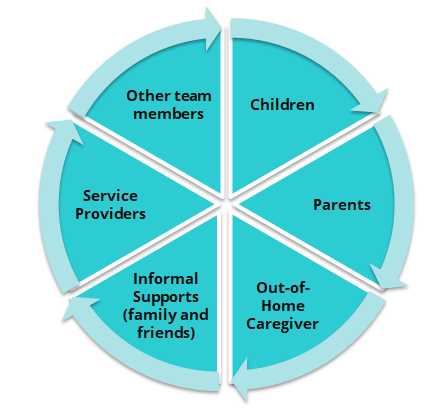 Each month the caseworker needs to ensure a comprehensive quality contact with each case member including, but not limited to:Each child – including a private contactEach biological and legal parent or caregiverRelatives and kin- informal supportsOut-of-home caregivers – safety placement caregivers, kinship caregivers and foster parentsService Providers including those arranged by DCS and those pre-existingOther team members – attorneys, CASA, church members, teachers, mentors, etc.How?Each month the caseworker needs to ensure their efforts to implement all components of the practice wheel occur and are reflected in their documentation.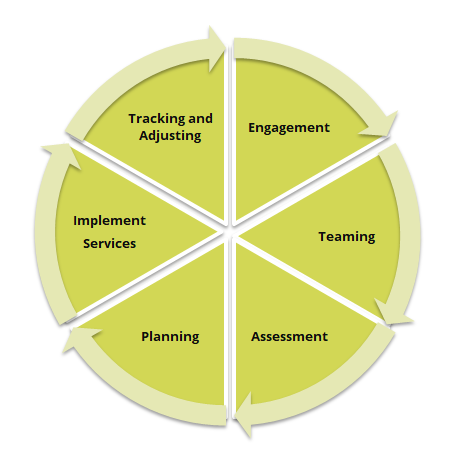 How the worker ENGAGES each case member (above) to:Share their story;Provide an update on how things are going;Participate in assessing what’s working and what’s not working;Developing ideas for solutions to problems;Contribute to decision making;How the worker develops a TEAM to ensure case members will be:Invited and their schedule considered for attendance at CFTMs;Prepared by the worker for teaming touch points such as CFTMs, FCRBs, Court, etc.;Engaged in sharing their story, views and ideas for solutions in meetings during meetings;How the worker ASSESSES to ensure:Discussion at every contact with each case participant to gather global assessment;Use of Motivational Interviewing skills to elicit global assessment;Global Assessment is used to complete the CANS or FAST;Other formal assessments, such as psychological and parenting assessments are collected.How the worker PLANS with the team to:Develop formal plans that address the depth of need identified in global assessment (this may not happen monthly).Information outlined in formal assessments such as CANS, FAST, psychological, parenting, etc. are addressed and recommendations are implemented.Develop informal plans to ensure case progress continues.How the worker IMPLEMENTS to ensure:Services are put in place that will address areas of concern uncovered by global assessment.Communication with service providers ensure shared assessment and progress updatesThe worker TRACKS AND ADJUSTS to ensure:The team works to address areas that are not improving, services that are not working to develop new plansProgress made, areas of stability, or areas of lack of progress on areas identified in assessments are updated monthly.What?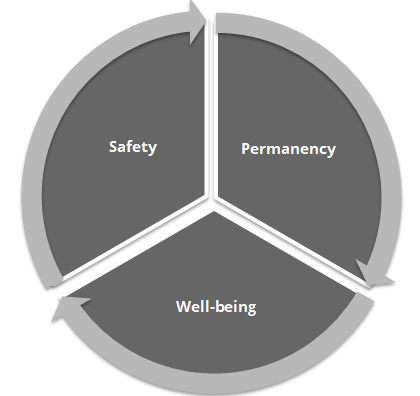 Safety:Safety/Risk Concerns- document supervision level and justificationHome environment- include safety of all children in the homeDomestic ViolenceFoster family environment/ group or residential   environmentRisk factors contributing to probation involvement or entering custodyRunaway risk/ historyGang involvement; sexual exploitationPermanency:New Assessments, gathering information both formal and informalCase manager observations of progress of assessment recommendationsCANSMental Health assessments (psychological, psychiatric, etc.)Alcohol and Drug/ Sex OffenderOthers assessments/evaluations as plan requires Parents, Child progress on Permanency Plan GoalsEfforts to engage the youth and family in completing recommended assessments and servicesEnsuring the quality of the services are assessed and the service meets the needs of the familyVisitation Plan and ProgressEfforts to engage the youth and family in quality visitation this month preparing them for the visits, debriefing after the visits  observations by the worker, agency worker, foster family or kinship family If visits did not occur this month what were the barriersBarrier to worker visit with parent Sibling Visits –sibling separation and whyAppropriateness of placement- if placement changes, why? Efforts made to stabilize placement? If temporary placement efforts made to identify permanent placement?CFTM’s that occurred during the month including decisions madeOn-going diligent search effortsOther contacts Legal Updates - THV status; changes in youth legal status/ new charges etc.Well-being:Youth Medical Health (if in home assess all children in home)Counseling or therapeutic progressDentalYouth’s Education (if in home assess all children in home)Independent living skills; self-esteem and coping skills progress/needsAdditional information, collateral contacts, records received etc.***In addition to monthly documentation, the following open and closing summary documentation are needed at the beginning and the end of the case.Opening SummaryCase open reason (include charges current and pending; risk factors contributing to custody)Prior history of the family (transient, parent mental health, substance abuse, domestic violence)Cultural diversity of the familyEfforts to engage the family Initial Diligent Search Placement informationDocument supervision level and justification The opening summary should be submitted to the immediate supervisor for review and approvalClosing Summary:Reason for opening/involvement with the family include charges current and pendingCurrent status of youth and family including safety status of youth include supervision levelJustification for case closure which should include behaviorally specific description of how the youth and family has stabilized and achieved the goals in the original or updated case planFamily reaction to termination of servicesCommunity referrals made by worker to support family after case closureAny ongoing provider aftercare services the family will be receiving (e.g., continued counseling, med management). Discharge CANS and CFTMFor all youth exiting care to independence, an identified plan for self-sufficiency which addresses the nine domains of independent living. Documentation of when the Exit Packet and the Exit Verification letter were provided to the youth is included in the narrative.The closing summary should be submitted to the immediate supervisor for review and approvalSupervisionEach month, supervisors should select two-three case to coach and mentor their staff on for the month. The same case should be reviewed at least 2-3 consecutive months to review for improvements are made.Quick Documentation Desk Reference Guide ChecklistActivityChild ChildChildMotherFatherRelative/Foster/Other CaregiverOther family and friend supportsService ProvidersOther professional team membersPRACTICE (How?)Avoid Buzzwords and use behaviorally descriptive languageEngagementShare their story;Provide an update on how things are going;Participate in assessing what’s working and what’s not working;Developing ideas for solutions to problems;Contribute to decision making;TeamingInvited and their schedule considered for attendance at CFTMs;Prepared by the worker for teaming such as CFTMs, FCRBs, Court, etc.;Engaged in sharing story, views and ideas for solutions during meetings;Assessment (Integrated)Use of Motivational Interviewing skills to elicit global assessment;Global Assessment is used to complete the CANS or FAST;Other formal assessments, such as psychological and parenting assessments are collected.PlanningDevelop formal plans that address the depth of need identified in global assessment (this may not happen monthly).Information outlined in formal assessments such as CANS, FAST, psychological, parenting, etc. are addressed and recommendations are implemented.Develop informal plans to ensure case progress continues.ImplementationServices are put in place that will address areas of concern uncovered by global assessment.Communication with service providers ensure shared assessment and progress updatesTracking and AdjustingTeam works to address areas that are not improving, services that are not working to develop new plansProgress made, areas of stability, or areas of lack of progress on areas identified in assessments are updated monthly.GLOBAL ASSESSMENT (What?)Safety/Risk Concerns- document supervision level and justificationDomestic ViolenceHome environment- include safety of all children in the homeFoster family environment/ group or residential   environmentRisk factors contributing to probation involvement or entering custodyRunaway risk/ historyGang involvement; sexual exploitationPermanencyNew Assessments, gathering information both formal and informalCase manager observations of progress of assessment recommendationsCANS SummaryMental Health assessments (psychological, psychiatric, etc.)Alcohol and Drug/ Sex OffenderOthers assessments/evaluations as plan requires Parents, Child progress on Permanency Plan GoalsEfforts to engage the youth and family in completing recommended assessments and servicesEnsuring the quality of the services are assessed and the service meets the needs of the familyVisitation Plan and ProgressEfforts to engage the youth and family in quality visitationPreparing them for the visits, debriefing after the visits Observations by the person supervising the visitIf visits did not occur this month what were the barriersBarrier to worker visit with parent Sibling Visits –sibling separation and whyAppropriateness of placement- if placement changes, why? Efforts made to stabilize placement? If temporary placement efforts made to identify permanent placement?CFTM’s that occurred during the month including decisions madeOn-going diligent search effortsOther contacts Legal Updates - THV status; changes in youth legal status/ new charges etc.Well-beingYouth Medical Health (if in home assess all children in home)Counseling or therapeutic progressDentalYouth’s Education (if in home assess all children in home)Informal supports, extracurricular activities, hobbies, etc.Independent living skills; self-esteem and coping skills progress/needsAdditional information, collateral contacts, records received etc.